Evaluación Módulo 4Racionales, medidas y EstadísticaNombre del centro educativo: 		                                                                                                                                            Nombre del estudiante:  		 Fecha: 	Sección:	 Responde o resuelve lo que se te pide.¿Qué nombre recibe la relación que existe entre dos cantidades?¿Qué nombre recibe la relación de una cantidad con cien?Escribe un ejemplo de razón aritmética. Anota una característica.Completa el siguiente cuadro.            a.b.c.	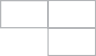 d.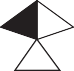 e.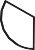 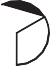 f.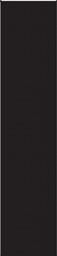 Un carro de carreras puede dar dos vueltas completas a una pista en 5 minutos. ¿Cuánto tiempo le tomará dar 20 vueltas? Haz una línea alrededor de la respuesta correcta.8 minutos	b. 75 minutos	c. 50 minutos	d. 2 minutos¿Por qué es necesario aprender a calcular porcentajes, en tu vida cotidiana?66Una casa se compra al crédito. El préstamo es de 250,000 quetzales. El banco cobrará el 6% de interés anual. ¿Cuánto se pagará en total por la casa si se pagará en 10 años?¿Cuál es la unidad de medida de longitud considerada en el Sistema Internacional de Unidades?¿Qué nombre recibe la medida fundamental de capacidad según el Sistema Internacional de Unidades?¿Qué unidad de medida usarías para vender porciones pequeñas de manías?Completa la siguiente tabla de equivalencias.Ordena los recipientes de mayor a menor capacidad. Pon número 5 al mayor y 1 al menor. pachón	cucharita	lavadora	pichel	goteroa. 		b. 		c. 		d. 		e.  	Un carro que circula por la autopista recorre 30 metros por segundo. Calcula los kilómetros que recorrerá en una hora.¿Por qué crees que utilizan diferentes unidades de medida en los mercados y supermercados?Escribe tres unidades de medida utilizadas por los guatemaltecos en la cotidianidad.Escribe las medidas de tiempo en que puede dividirse un día.¿Qué miden los Q’ij, Winaq, Tun, K’atun y B’aktun (cultura maya)? Haz una línea alrededor de la respuesta.peso	b. longitud	c. tiempo	d. capacidadRealiza la conversión de las siguientes unidades de tiempo:50 minutos a segundos	 	2 días a minutos	 	5,000,000 segundos a horas   	36,000 minutos a horas	 	Observa los siguientes símbolos mayas. Une con una línea el símbolo y lo que indica la descripción.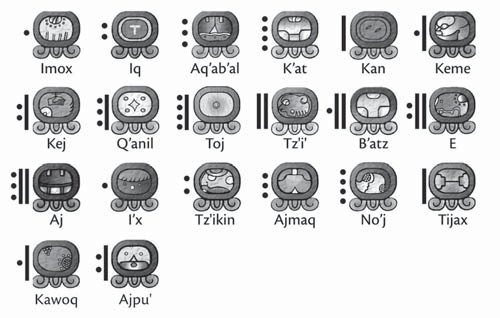 Haz una línea alrededor de la cantidad de minutos que han trascurrido desde las 10:00 a las 16:00 horas.720 min	b. 360 min	c. 180 min	d. 420 minHaz una línea alrededor a la cantidad de Q'ijs que hay en un K'atun.a. 7,200	b. 360	c. 144,000	d. 20Tomás participará en un juego durante 120 minutos. Lleva 3/4 de hora en el juego. ¿Cuánto tiempo, en minutos, le hace falta para terminar?¿Cómo se obtiene el promedio de calificaciones o punteos de un estudiante? Explica.¿Qué tipo de gráfica usarías para representar el resultado de una encuesta.Escribe un uso del plano cartesiano en la Geografía.La siguiente gráfica muestra la cantidad de libros que se han vendido en una semana.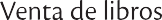 ¿Qué día fue el que más libros se vendieron?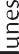 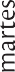 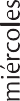 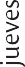 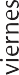 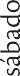 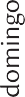 ¿Qué día fue el que menos libros se vendieron?La siguiente tabla muestra las temperaturas registradas, en grados centígrados, en una semana.¿Cuál es la media aritmética de la temperatura registrada?¿Cuál es la moda y la frecuencia?Haz una línea alrededor de la palabra que indica el dato central de un grupo de datos.media	b. mediana	c. moda	d. promedioEn una bolsa hay 3 ganchos de color rojo, 6 de color amarillo y 1 de color azul. ¿Qué color de gancho tiene menos probabilidades de tomarse de la bolsa?amarilla	b. roja	c. azul	d. ninguna¿Por qué es importante leer y hacer gráficas estadísticas en tus trabajos de investigación?